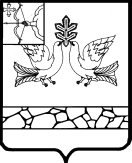 АДМИНИСТРАЦИЯ МУНИЦИПАЛЬНОГО ОБРАЗОВАНИЯ СОВЕТСКИЙ МУНИЦИПАЛЬНЫЙ РАЙОНКИРОВСКОЙ ОБЛАСТИПОСТАНОВЛЕНИЕ19.09.2016                                                                                                          № 548г. СоветскО внесении изменений в постановлениеадминистрации Советского района от 13.05.2015 № 343В соответствии с Законом Кировской области от 03.11.2011 № 74-ЗО  «О бесплатном предоставлении гражданам, имеющим трех и более детей, земельных участков на территории Кировской области» администрация Советского района  ПОСТАНОВЛЯЕТ:1. Внести  изменения в постановление администрации Советского района от 13.05.2015  № 343 «Об утверждении Порядка выбора земельных участков, включенных в перечень земельных участков, предназначенных  для предоставления гражданам, имеющим трёх и более детей, в собственность бесплатно, на территории Советского района Кировской области», утвердив изменения в Порядке выбора земельных участков, включенных в перечень земельных участков, предназначенных  для предоставления гражданам, имеющим трёх и более детей, в собственность бесплатно, на территории Советского района Кировской области согласно приложению.2. Отделу документационного и информационно-технического обеспечения администрации Советского района (Курлаева Н.Н.) опубликовать настоящее постановление на официальном сайте органов местного самоуправления Советского района Кировской области.3. Настоящее постановление вступает в силу со дня его официального опубликования.Глава администрации Советского района       С.Н. Кошкин ИЗМЕНЕНИЯв Порядке выбора земельных участков, включенных в перечень земельных участков, предназначенных для предоставления гражданам, имеющим трёх и более детей, в собственность бесплатно, на территории Советского района Кировской области Пункт  2 изложить в следующей редакции:«2. Граждане Российской Федерации, имеющие трех и более детей и соответствующие требованиям и условиям, установленным Законом Кировской области от 03.11.2011 № 74-ЗО «О бесплатном предоставлении гражданам, имеющим трех и более детей, земельных участков на территории Кировской области» (далее – граждане), производят выбор земельных участков, включенных в соответствующий перечень земельных участков, в хронологической последовательности  поступления заявления о предоставлении земельного участка,  учтенного в Реестре учета граждан, имеющих право на предоставление земельных участков в собственность бесплатно (далее – Реестр)».В пункте 3 слова «Специалист отдела муниципальной собственности и земельных ресурсов администрации Советского района» заменить словами «Специалист управления земельно-имущественных отношений и градостроительной деятельности администрации Советского района».В пункте 5 слова «специалистом отдела муниципальной собственности и земельных ресурсов администрации Советского района» заменить словами «специалистом управления земельно-имущественных отношений и градостроительной деятельности администрации Советского района».2В пункте 7 слова «специалистом отдела муниципальной собственности и земельных ресурсов администрации Советского района» заменить словами «специалистом управления земельно-имущественных отношений и градостроительной деятельности администрации Советского района».Пункт 9 изложить в следующей редакции:«9. В случае если гражданин, состоящий на учете в качестве лица, имеющего право на предоставление земельного участка в собственность бесплатно, отказался от предложенного земельного участка или не явился для выбора земельного участка в установленный срок, данный земельный участок предлагается другим гражданам, включенным в Реестр, в порядке очередности. При этом гражданину, отказавшемуся от предложенного земельного участка или не явившемуся для выбора земельного участка в установленный срок, в день отказа от предложенного земельного участка или неявки для выбора земельного участка в установленный срок присваивается новый порядковый номер учета в конце Реестра.Гражданин    в течение трех рабочих дней уведомляется о присвоении нового порядкового номера учета».Пункт 10  исключить. ________________